SocialThis chapter includes an overview of people and communities in the social setting for the project in Tasmania. This chapter is based on information from Technical Appendix F: Heybridge social assessment, which documents the social impact assessment (SIA) completed for the Tasmanian components of the project.By undertaking an SIA, projects can engage with communities and stakeholders early in the planning process, which can help to build trust and support for the project. SIAs help consider the perspectives and concerns of affected stakeholders.The EIS guidelines set out the following requirements relating to social impacts:  Section 4.2 Description of the existing environment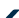   Section 9 Economic and social matters Section 10 Consultation Section 5.11 Cumulative impacts.Refer to Attachment 1: Guidelines for the Content of a Draft Environmental Impact Statement for the EIS guidelines.MethodThis assessment was informed by the significance assessment approach described in Volume 1, Chapter 5 – EIS/EES assessment framework. The key steps in characterising existing social conditions and assessing the values and impacts included: Defining a study area. Conducting community engagement and SIA consultation to develop an understanding of community values and important places. Volume 1, Chapter 8 – Community and stakeholder engagement provides details on engagement activities undertaken for the project. Volume 2, Chapter 1 – Introduction provides details on engagement outcomes and responses for the project. Defining a social wellbeing framework.  Conducting a literature review including demographic data from the Australian Bureau of Statistics (ABS), governmental websites, government plans and strategies, industry news and academic literature, as well as the findings and recommendations of other studies. Developing a social baseline to identify those potentially vulnerable to changes from the project, and to profile community infrastructure. Impact identification and description via review of potential socioeconomic issues, impacts and opportunities identified in the scoping phase for the study area, and identification of existing social conditions. Assessment of impacts using the significance assessment approach across social values identified in the technical study.  Identifying potential cumulative impacts on social values within the study area.  Development of EPRs and mitigation measures to support the implementation of the EPRs.  Assessing residual impacts after implementing measures to comply with the EPRs.Study areaTwo social study areas were defined: Local study area: Heybridge State Suburb.  Regional study area: comprising Burnie City local government area (LGA) and Central Coast LGA.The study areas are determined by including communities that may experience the effects of the project’s construction and operational activities and with consideration to the ABS Census Statistical Areas in order to access and analyse data on baseline socioeconomic indicators.Figure 2-06 shows the social technical study area.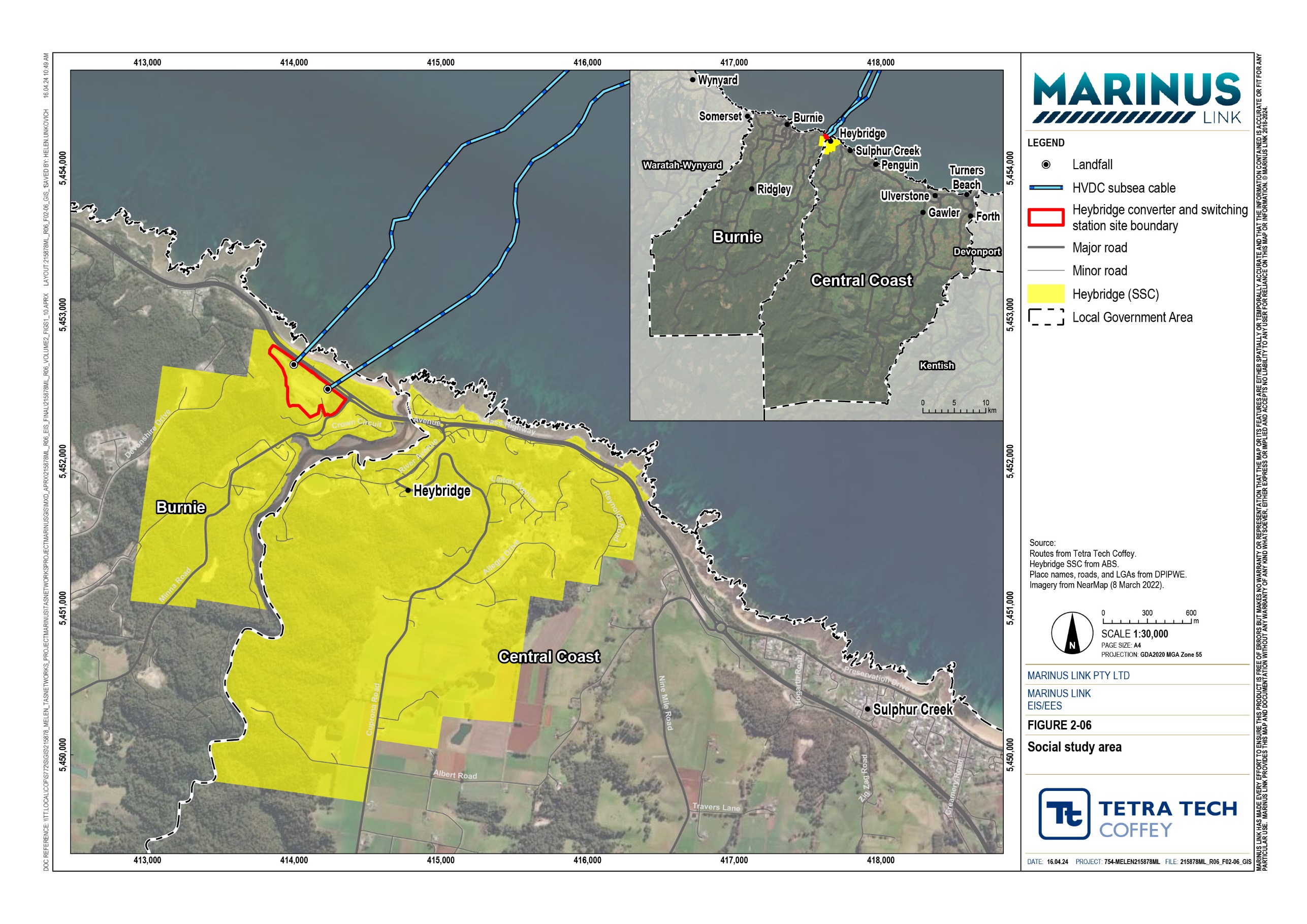 Social wellbeing frameworkAn important requirement of SIA is to have a framework that allows for identifying potential community issues and concerns and conveying the SIA’s outcomes. The social wellbeing framework considered determinants of wellbeing and provides the basis for collecting baseline data and identifying and assessing the project’s potential social impacts and benefits. The social wellbeing framework combined with the outcomes of community engagement and SIA consultation, including First Peoples consultation, uses an approach based on four key social values: community identity, economy and livelihoods, infrastructure and services, and people’s productive capacities to describe social wellbeing. These values are defined in Table 3-1 and are described in the context of the study area.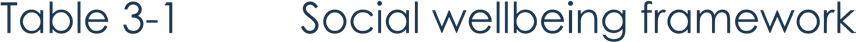 GuidelinesTable 3-2 outlines the key guidelines used to inform the development of the SIA. A more detailed description of additional legislation that has informed the SIA process is provided in Volume 1, Chapter 4 – Legislative framework.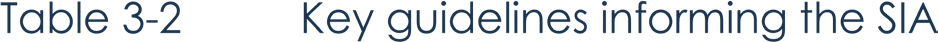 The SIA also had regard for the following guidelines:  Social Impact Assessment Guideline (NSW DPIE February 2023) Technical Supplement - Social Impact Assessment Guideline for State Significant Projects (NSW DPIE February 2023)  International Finance Corporation Environmental and Social Performance Standards (IFC 2012)  Coordinator-General’s Social Impact Assessment Guideline (QLD DSDILGP 2018).Assumptions and limitationsThe Heybridge SIA relies on demographic data from secondary sources, notably the ABS. Except where stated, the accuracy or completeness of this information has not been verified.Additionally, both demographic data and the results of community consultation represent a point in time. Demographics and community sentiment tend to change over time, either slowly in the case of an ageing community or quickly in response to other changes in the socioeconomic environment.SIA consultationTo understand existing conditions within the study area, the SIA process considered the feedback received through project engagement and the outcomes of structured SIA consultation interviews.SIA consultation began in February 2023, with over 100 email invitations sent to invite landholder and stakeholders, including creation groups, community groups, local government authorities, First Peoples groups and tourism bodies, to participate. A small number of stakeholders provided feedback and views during one-on-one interviews with independent consultants.Questions asked during all rounds of engagement were designed to allow participants to talk about what they felt was important. The participant’s responses and questions dictated the flow of the conversation.SIA consultation helped develop an understanding of: Existing conditions Community values and important places  Attitudes toward the project and community concern  Potential social impacts from the project and identification of management measures  Potential benefits (if any) from the project.The key concerns raised during SIA consultation activities included the following: Maintaining access to affordable housing  Maintaining the visual amenity of the area Maintaining access to recreation areas  Protecting and preserving Aboriginal heritage and cultural values  Protecting a strong sense of community  Protecting flora, fauna and marine environment within the area Providing long-term local employment opportunities Protecting the local tourism industry  Maintaining the workforce within key industries, including agriculture, forestry and mining  Maintaining a responsive healthcare system, including emergency service provision  Maintaining a safe, functional road network  Maintaining a safe environment, including electromagnetic fields (EMF).The key opportunities raised by the community related to education and employment opportunities, including for Aboriginal people and the disadvantaged, and increased revenue for local businesses.Key themes raised during all rounds of consultation helped to inform the sensitivity values for the impact assessment. A detailed summary of the engagement activities undertaken, and the key themes and views raised is provided in Technical Appendix F: Heybridge social assessment.Existing conditionsThis section describes the existing social environment of the Heybridge study area, including key socioeconomic characteristics of the people within it and their living conditions. Existing conditions are provided in line with the social value framework (see Section 3.1.2).All information provided in the following sections is from the findings of engagement and review of available resources, particularly the ABS, unless otherwise stated.Community identityConsideration has been given to factors that contribute to how the community identifies itself in terms of civic participation, resilience, feelings of trust and safety and a sense of belonging in the local and regional study area. The baseline also provides context around the townships and LGAs within the study area and provides a comparison of demographic data that characterises the profile of the resident population.Key findings included: Most people currently living in the local and regional study area were born in Australia and spoke English at home. Recreation areas considered sensitive to potential project impacts include the Blythe River Conservation Area, Chasm Creek Conservation Area, and public reserves ranging from 100 m to 3 km from the project site.  Heybridge is home to 442 people and is viewed as a small, rural, coastal retirement town.  Heybridge is a tight knit community. The construction, operation and eventual closure of a tioxide plant, located where the Heybridge converter station is proposed to be developed, is notable locally. The study areas had proportions of First Peoples above that of the state level (6.7% for Heybridge, 8.5% for Burnie City LGA and 8.2% for Central Coast LGA, compared to 5.4% for the state).  Both LGAs have experienced growth in population in the last two decades. Median age in the local study area and Central Coast LGA is 48 years old compared to 42 years for Tasmania. Burnie City LGA has a median age of 40. The proportion of the population who had undertaken volunteer work for an organisation is greatest for the Central Coast LGA with 18.4%, in line with the state average (18.0%). Burnie City LGA and the local study area were below the state average at 15.5% and 11.9% respectively.Economy and livelihoodEconomy and livelihood consider how people make a living in the local and regional study area and provide an overview of the economy's structure.Key findings included: Labour force participation is lower in the local and regional study areas (53.7% to 56.9%) than the state average (58.2%). Burnie City LGA has higher unemployment rate (6.0%) than Central Coast LGA (4.6%), Heybridge State Suburb (5.0%) and the state average (5.9%). Heybridge State Suburb has youth unemployment rate of 0.0%. However, 46% of the people aged 15-24 years of age are not in the labour force or have not stated their employment status and are therefore not included in the youth unemployment figures. Burnie City LGA has a lower rate (6.4%) than Central Coast LGA (6.7%). The state average for males was 10%, for females was 8.5% in the west and north-west region, with youth unemployment at 12% in Tasmania. The healthcare and social assistance sectors, along with retail trade and education and training, are the most common industries of employment in the local and regional study areas. Nearly 25% of the local study area works in health care and social assistance. Other dominant industries of employment include agriculture, forestry and fishing, manufacturing, and construction. Slightly higher proportions of households in the regional study areas were classified in the very low and low income brackets compared to that of the state (22.2%) and Heybridge (19.3%). Slightly lower proportions of households in the local and regional study area were classified in the high-income bracket compared to the state (39.0%). The median household income in the local and regional study areas is lower than the median in Tasmania, with the Central Coast LGA median at $150 per week less than the state median of $1,358. The rate of home ownership (owned outright and with a mortgage) was higher in Heybridge (78.3%) and Central Coast LGA (75.7%) than in the state (70.1%) and Burnie City (65.5%). The rental vacancy rates in the study areas have been tight ranging from 0.5% to 1.3% indicating a rental shortage and high demand for housing. Approximately 840 tourism businesses operate across North West Tasmania in the form of accommodation (45%), attractions (19%), tours, transport, events, dining and information services (not including Airbnb listings).Infrastructure and servicesThe baseline considers how infrastructure services the needs and priorities of the affected community, including municipal and social infrastructure and associated services.Key findings included: There are three education facilities in the local study area including a primary school and two schools combining primary and secondary at the same location. There are five hospitals and two ambulance services to the regional study area. The rate of general practitioners (GPs) compared to the population is lowest in Central Coast LGA, with 108.3 GPs per 100,000 people. Burnie City LGA has the highest proportion of GPs in the regional study area, with263.9 GPs per 100,000 people compared to the state (154.8 per 100,000). The Heybridge Fire Station, located in the Central Coast LGA, is the only fire station located within 1 km of the project in the regional study area. There are three police stations within the regional study area. The closest police station to the project site is Burnie, 8 km away. The main arterial road connecting Central Coast LGA and Burnie LGA is the Bass Highway (A2), which runs along the north-west coast of Tasmania. Bus services operated by Metro Tasmania connect Heybridge to nearby towns and cities. Heybridge does not have a dedicated public bus service.People’s productive capacitiesThe population’s health, skills, knowledge and experience that enable them to participate in society and the economy have been considered an important part of the baseline.Key findings included: Burnie City LGA has a higher proportion within their communities who experience a mental health condition (12.7%) than Central Coast LGA (10.5%), Heybridge (7.6%) and the state average (11.5%). Burnie City and Central Coast LGAs have a higher need for assistance (7.8% and 7.5% respectively) than the Tasmanian average of 6.8% or Heybridge with 5.0%. Approximately one-third of the residents in regional and local study areas have one or more long-term health conditions. The most common levels of educational achievement were year 10 and above (secondary education), and Certificate III. The regional study area has a number of training and industry development programs, including those that are targeted to the renewable energy sector and the project in particular.Social value sensitivityThe engagement and SIA consultation outcomes, along with the baseline findings, inform the social value sensitivity assessment whereby each social value was assigned a sensitivity rating. The information was organised to align with the social wellbeing framework to make sure all key social values were identified. Table 3-3 provides an outline of the values.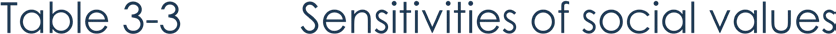 Social impact and opportunity assessmentThe SIA summarises the social impacts associated with the project during construction and operation. The other technical studies informed social impacts. The broad conceptualisation of social impacts used for the SIA is consistent with the International Association for Impact Assessment’s current guidance on project- level impact assessment. This guidance provides an important insight into the scope of social impacts (Vanclay, Esteves and Franks 2015, p.2):Because ‘social impact’ is conceived as being anything linked to a project that affects or concerns any impacted stakeholder group, almost anything can be a social impact so long as it is valued by or important to a specific group. Environmental impacts, for example, can also be social impacts because people depend on the environment for their livelihoods and because people may have place attachment to the places where projects are being sited. Impacts on people’s health and wellbeing are social impacts.The SIA impact and opportunity assessment is presented to align with the social wellbeing framework (see Section 3.1.2).Construction impactsThis section presents a summary of the social impacts during the construction phase of the project.Community identityThe elements of community identity from the social wellbeing framework that were identified as being affected by the project are landscape and amenity, community safety, and natural resources and ecology. No potential impact pathways were identified for social capital or community cohesion.Construction activities may temporarily impair residents’ enjoyment of their properties and activities undertaken within them.Six pre-mitigated negative impacts to community identity values were identified for nearby residents, three of which considered high or major. Construction activities generating noise, vibration, dust and visual disturbance will likely result in noticeable changes to the baseline condition for up to 12 months. Shore crossing HDD works are expected to occur 24 hours per day, 7 days per week and for a period of up to 12 months. These works need to be continuous to ensure the stability of the bore holes. Night works at the shore crossing are expected to exceed reference noise levels of 45 dB LAeq that could result in sleep disturbance at the residential area being developed within the Heybridge Residential Nature Reserve.Table 3-4 outlines the pre-mitigated impacts identified that could affect community identity values during the project's construction. With the implementation of measures to comply with EPRs, impacts can be reduced for the majority of values.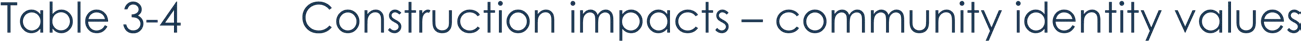 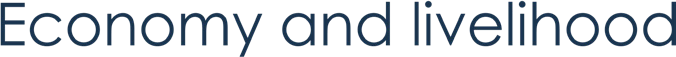 The economy and livelihood value considers the impacts on employment opportunities, workforce availability, industry and business, skill development, and house availability and affordability.Construction will lead to employment across a range of industries such as technicians and trades workers, labourers and machinery operations, engineers, and managers. The project’s construction workforce is expected to peak at approximately 180 persons per day for the converter station. It is expected that around 45% of the workforce will be sources locally within northwest Tasmania, 30% from the rest of the state, and approximately 17% from other parts of Australia, with the remaining international.The assessment identified eight impacts, six of which are positive impacts.The two negative pre-mitigated impacts are related to workforce shortages (high) and rental availability (major): The project’s construction will generate demand for construction workers, potentially drawing employees from other construction projects, industry sectors and local businesses. Due to this potential constraint on the workforce, there may be longer lead times for other construction projects and possible workforce shortages in the study area. The project’s workforce may contribute to the demand for rental housing in the regional study area and exacerbate existing rental availability and affordability issues, disproportionally affecting very low and low income households.The six positive pre-mitigated impacts are related to supporting short-term employment (low to moderate), skills training opportunities and job creation (moderate), local business support (moderate) and providing direct and indirect job opportunities (low).The impact assessment for economy and livelihood values impacted during construction are outlined in Table 3-5.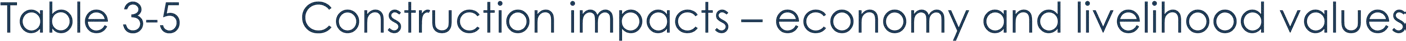 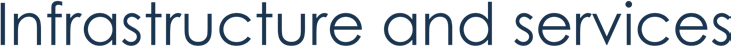 Infrastructure and services will be temporarily affected in the local study area during the construction phase. The main community and infrastructure vectors that have potential to be affected are access to healthcare, emergency services, childcare services and traffic and transport infrastructure.The SIA technical study found through consultation that community services are in demand, with childcare facilities presenting very limited vacancy. The consultation also revealed that easy access and connection with no delays to infrastructure is highly valued in the local study area.The project’s workforce is expected to result in a small population increase during the construction phase and this may have an associated short-term increase in demand for childcare services, as well as health and emergency services. The capacity of emergency services is limited or affected by high levels of existing demand, particularly in rural areas.The level of traffic generated on the local road network will increase in the area intermittently during construction. A small increase in traffic during the construction period may affect traffic safety and capacity in some instances if mitigation measures are not applied.Table 3-6 outlines the potential construction impacts on infrastructure and services.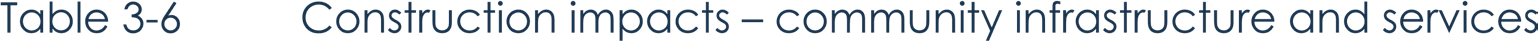 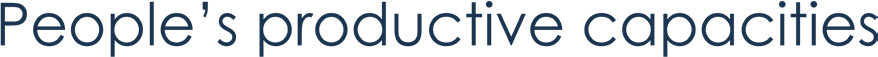 People’s productivity and livelihoods describe the skills, knowledge, and experience that are vital to survival and participation in society and its economy.It was raised during SIA consultation that the skill capacity of the local workforces may not meet the skill demand for workers during the construction phase of the project. Despite the employment opportunities presented by the project and other energy-related projects in the region, it is expected that there will be continued high unemployment without intervention to upskill and train the local workforces.Noise may be generated during construction and impact the amenity of local residents. Noise in project construction is typical of most construction projects of this nature and scale, and primarily the most noticeable impacts may be for residents in proximity to works that will be unavoidable and undertaken out of regular construction hours.Residents nearby to the project expressed concern about impact to health and wellbeing because of the generation of EMF. Technical studies have predicted that the electromagnetic fields (EMF) at the converter stations will be below the reference levels for people, livestock and wildlife at the property boundary for each site.The SIA consultation found that residents highly value their quiet coastal lifestyle; however, it also highlighted higher levels of youth unemployment and barriers to workforce participation. The project may result in some negative impacts on the community but also provide benefits to the region through a range of employment opportunities and potential training and education.Table 3-7 outlines the potential construction impacts on people’s productive capacities.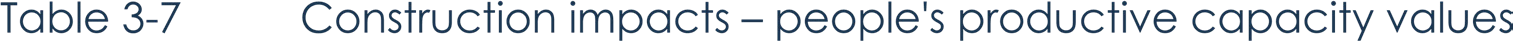 Operation impactsThis section presents a summary of the social impact assessment during the operation phase of the project. There are no expected impacts to infrastructure and services during the operation phase.During the operational phase only minor maintenance activities will occur at the Heybridge converter station. Before mitigation, impacts to landscape and amenity are considered high due to noise and visual impacts.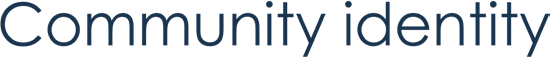 There is a risk that tones could be audible or characterised at a low frequency which will result in levels above the background noise levels. The converter station will result in a visual change from existing conditions noting however the site is not highly visible from many public locations. The converter station will be visible from the exit of the tioxide beach foreshore reserve, the only visitor access point and informal parking area. This may impact the community’s strong values linked to character and amenity until the planted screening establishes to minimise the visual impacts. There is no expected impact on threatened species of flora or fauna during operations. Following implementation of mitigation measures, the magnitude of noise impacts has reduced to minor for the long-term operation of the project resulting in a residual impact rating of moderate. Visual amenity impacts will remain high following implementation of EPRs.The impact assessment for community identity values impacted during construction are outlined in Table 3-8.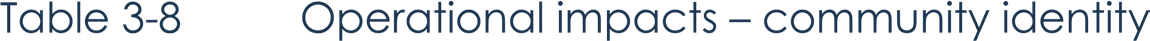 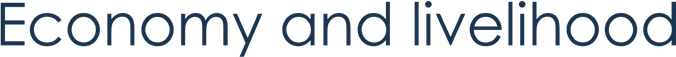 The converter station will only be attended to during normal working hours (Monday to Saturday, 7:00 am to 4:00 pm). Fewer than five employees will be required to help operate the converter stations. Twice a year there will be planned outages involving 15 to 20 employees for up to two weeks. Given that the operational phase employment is expected to be minimal, the operational project workforce will not result in workforce draw or affect workforce availability or availability or affordability of housing, resulting in a low positive impact.It is estimated that $762 million will flow on to local, state and Commonwealth government over the anticipated through the project between 2025 and 2050, via rates, taxation and royalty revenue (Technical Appendix B: Economics). Economic prosperity is of significance to the study area and the revenue contribution over a significant duration to national, state and local governments will result in a high positive impact.There are no EPRs associated with these impacts making the residual impact ratings unchanged.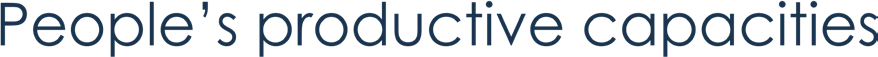 The expected operational noise levels are well below the reference levels set by Tasmanian policy, meeting the proposed assessment criteria at all receivers. Compliance is based on the premise that the converter station does not attract a penalty for annoying characteristics such as tonality or low frequency.In alignment with the Tasmanian noise and vibration technical study (Marshall Day 2023), a pre-mitigated magnitude rating of moderate was assigned due to the extent of measures needed to meet the design targets and mitigate noise characteristics. Considering the semi-rural context, a very high sensitivity rating was applied, leading to a high pre-mitigated impact.The assessment outlines the management of operational noise through the design of the converter station, the implementation of an operational noise management plan and the creation of a noise compliance assessment report. By adhering to the noise EPRs, the noise level is expected to be of minor magnitude. Consequently, the residual impact is anticipated to be moderate.The EMF assessment (Technical Appendix A: Electromagnetic fields) considered potential impacts to people, active implantable medical devices, generic electrical and electronic equipment, very sensitive medical and scientific research equipment, farm equipment, livestock and local flora and fauna. The assessment considered the converter station, land cables and subsea cables and the analysis determined all EMF levels would be below the reference levels (in many instances well below) and have a negligible impact. While the magnitude of the impact is negligible the impact is moderate based on the extremely sensitive social value attributed to EMF and electromagnetic interference (EMI) exposure.The impact assessment for people’s productive capacities values impacted during construction are outlined in Table 3-9.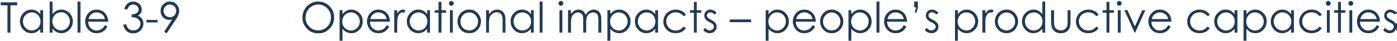 Decommissioning impactsThe operational lifespan of the project is a minimum 40 years. At this time the project will be either decommissioned or upgraded to extend its operational lifespan.Decommissioning will be planned and carried out in accordance with regulatory requirements at the time. A decommissioning management plan in accordance with approvals conditions will be prepared prior to planned end of service and decommissioning of the project.Requirements at the time will determine the scope of decommissioning activities and impacts. The key objective of decommissioning will be to leave a safe, stable and non-polluting environment.In the event that the project is decommissioned, all above-ground infrastructure will be removed, the site rehabilitated.Decommissioning activities required to meet the objective will include, as a minimum, removal of above ground buildings and structures. Remediation of any contamination and reinstatement and rehabilitation of the site will be undertaken to provide a self-supporting landform suitable for the end land use.Decommissioning and demolition of project infrastructure will implement the waste management hierarchy principles being avoid, minimise, reuse, recycle and appropriately dispose. Waste management will accord with applicable legislation at the time.Decommissioning activities may include recovery of land and subsea cables. The conduits and shore crossing ducts will be left in-situ as removal will cause significant environmental impact. Subsea cables will be recovered by water jetting or removal of rock mattresses or armouring to free the cables from the seabed.A decommissioning management plan will be prepared to outline how activities will be undertaken and potential impacts managed.Environmental performance requirementsEPRs set out the environmental outcomes that must be achieved during all phases of the project. In developing these EPRs, industry standards and guidelines, good practice and the latest approaches to managing impacts were considered. Project specific management measures, relevant legislation and policy requirements informed these EPRs.EPRs that specifically address social impacts are listed in Table 3-10.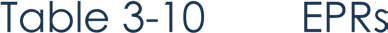 EPRs from other technical studies will be relied on to mitigate or enhance many of the impacts identified in the SIA. These studies include:  Terrestrial ecology (Volume 2, Chapter 2 – Terrestrial ecology)  Marine ecology (Volume 3, Chapter 2 – Marine ecology)  Marine resource used (Volume 3, Chapter 3 – Marine resource use)  Tasmanian terrestrial and coastal processes – Noise and vibration report (Marshall Day 2024)  Tasmanian component - Air quality impact assessment (Katestone 2024)  Contaminated land and acid sulfate soils – Heybridge converter station (Tetra Tech Coffey 2024) Tasmanian terrestrial and coastal processes – Landscape and visual impact assessment (Landform Architects 2024)  Tasmania - Traffic and transport (Stantec 2024).The complete list of EPRs for the EIS/EES is provided in Volume 5, Chapter 2 – Environmental Management Framework. Volume 5, Chapter 2 provides EPRs relevant to the assessment of the project under Commonwealth and Victorian legislation. EPRs from other technical studies for the Tasmanian components of the project are included separate EIS documentation to address the requirements of the EPA Tasmania.Residual impactsAfter the implementation of EPRs, all major impacts will be reduced to either high or moderate. Eleven impacts are considered high after mitigation, three of which are positive. In addition, 13 moderate residual impacts (five positives) and nine low residual impacts (two positives) were assessed.Below is a summary of the high residual impacts, three which are positive and eight which are negative: Construction activity undertaken outside of regular working hours to complete shore crossing works, may generate noise levels exceeding sleep disturbance measures. Construction may contribute to the demand for construction workers and attract employees away from local businesses. This may reduce the availability of these workers for other industries, and result in increased lead times for other types of construction or workforce shortages for local businesses. Construction workforce may increase demand for childcare providers, compromising service provision to the existing local and regional community. Increased rental demand during construction in the regional study area would negatively impact housing affordability and availability. Community members in the study area may experience stress, anxiety or frustration during the construction phase of the project, due to a lack of understanding of the project’s scope, the cumulative impacts of projects in the area and the lack of perceived local benefits. Community members may experience impacts to physical and mental health due to construction fatigue and ongoing after hours works. The project’s construction will support local businesses through the goods and services required to support the project’s development contributing to a positive outcome for the community. Once operational, the project is expected to result in large taxation receipts ($762 million over 25 years), which will flow to local, state and the Commonwealth government to positively impact the ‘economy and livelihood’ attribute. Concern about the project’s potential impacts during operation (e.g. EMF, operational noise) may result in feelings of stress, anxiety and frustration for surrounding residents and communities. Once operational, converter station will be visible from the southern edge of the Bass Highway during operation and from the exit of the tioxide beach foreshore reserve until screening planting is established, which may impact the community’s strong values linked to character and amenity. Potential benefit to the health and wellbeing of residents in the study area through investments in community infrastructure. The delivery of the project may exert potential for downward pressure to be placed on the market regarding energy prices, as well as greater telecommunication security through expansion of the supply-side infrastructure.Summary of residual impactsTable 3-11 and Table 3-12 summaries the residual impacts on social values during construction and operation.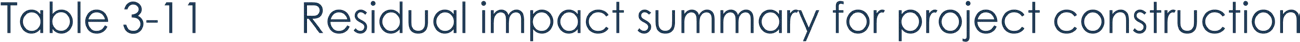 Social value	Potential construction impact	Initial impact	Justification of residual rating	RecommendedEPRsSensitivity	Magnitude	ImpactratingResidual impactMagnitude	ImpactratingCommunity identity: Natural resources and ecologyNegative: Impact on fauna and flora, with consideration for roadkill as a result of construction vehicle movementsVery sensitiveMinor	Moderate	Activity or location-specificmanagement measures will be developed to comply with EPRs and incorporated into the detailed design and construction management plans to ensure further avoidance and mitigation are achieved.Based on the implementation of effective measures to achieve the EPRs, it is expected that the impact on threatened species, native vegetation and habitats could be reduced in the final design.Specific management measures will be determined by the contractors; however.EC01 Tas EC02 Tas EC03 Tas EC04 TasNegligible	LowEmployment and workforcethe short-term employment of approximately 30% of the total construction workforce from the state and national workforce.S04 Tas S05 TasSocial value	Potential construction impact	Initial impact	Justification of residual rating	RecommendedEPRsSensitivity	Magnitude	ImpactratingResidual impactMagnitude	ImpactratingEconomy and livelihood: Industry and businessPositive: The project’s construction will support local businesses through the goods and services required to support the project’s development.Very sensitiveMinor	Moderate	The magnitude rating has increasedto moderate based on the non- residential and short-term construction workforce seeking accommodation from local and regional accommodation providers, which will create a positive impact on these regional businesses. Also, the project will procure goods and services in accordance with the project’s industry participation plan to support local businesses (including compliance by suppliers and contractors).S01 Tas S04 TasModerate	HighEconomy and livelihood: Socioeconomic disadvantage or advantagePositive: The project’s workforce may provide job opportunities directly and indirectly that help to help improve the socioeconomic outcomes of the study area.Very sensitiveNegligible	Low	-	S04 Tas S05 TasMinor	ModerateSocial value	Potential construction impact	Initial impact	Justification of residual rating	RecommendedEPRsSensitivity	Magnitude	ImpactratingResidual impactMagnitude	ImpactratingInfrastructure and services: Health and wellbeingInfrastructure and services: Health and wellbeingNegative: The project’s construction workforce may increase demand for health and emergency service providers, compromising service provision to the existing local and regional community.Sensitive	Moderate	Moderate	EPRs to reduce the magnitude ofimpact to minor. This is reflective of the fact there will be marginal change; it will impact a small number of individuals and the effect will not be long term. Furthermore, no compromise to service provision to the existing local and regional community is expected due to the project.S01 Tas	Minor	LowInfrastructure and services: ChildcareInfrastructure and services ChildcareNegative: The project’s construction workforce may increase demand for childcare providers, compromising service provision to the existing local and regional community.Very sensitiveModerate	High	There is no change to the residualimpact on childcare services in the study area because there is already a shortage of childcare.S01 Tas	No changeHighSocial value	Potential construction impact	Initial impact	Justification of residual rating	RecommendedEPRsSensitivity	Magnitude	ImpactratingResidual impactMagnitude	ImpactratingPeople’s productive capacities: Physical and mental healthNegative: Construction fatigue causing mental and health impacts, given night works are expected to occur seven days a week for up to 12 months, are expected to exceed average noise levels that result in sleep disturbance at the Devonshire Drive Hamlet.Very sensitiveMajor	Major	The implementation of EPRs willrequire measures to minimise the impacts of noise during construction. This will include notifying landholders in advance of the works occurring, and the development of a complaint handling and response protocol.NV02*S03 TasModerate	HighPeople’s productive capacities: Physical and mental healthNegative: Potential human health impacts from contaminated material exposure from construction disturbance from the former industrial site.Very sensitiveModerate	High	Through the implementation ofmeasures to comply with EPRs, requiring the management of all material generated from excavation including contaminated material), the risk to human health or ecological receptors is low.CL01* CL02* CL04*Minor	ModerateSocial value	Potential construction impact	Initial impact	Justification of residual rating	RecommendedEPRsSensitivity	Magnitude	ImpactratingResidual impactMagnitude	ImpactratingPeople’s productive capacities: Education, training, and skillsPositive: Employment opportunities for First Peoples, females, youth and socially vulnerable groups in the regional construction workforce are made available.Very sensitiveNegligible	Low	Through the adoption of therecommended EPRs, there is the opportunity to increase employment opportunities and therefore increase the magnitude of this potential benefit.S04 Tas S05 TasMinor	Moderate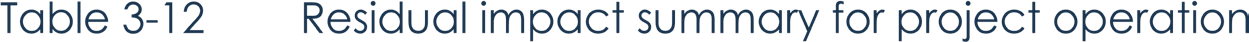 Landscape and amenitysouthern edge of the Bass Highway and the converter stations will be a dominant view from the exit of the tioxide beach foreshore reserve, the only visitor access point and informal parking area.screening, colour choice of the building and the ability for future road upgrades, will further mitigate the visual impact of the converter stations.LV03*Social value	Potential impact	Initial impact	Justification of residual rating	RecommendedEPRsSensitivity	Magnitude	ImpactratingResidual impactMagnitude	ImpactratingEconomy and livelihoodPositive: The project is expected to result in large taxation receipts ($762 million in total from 2025 to 2050) from the economic activity generated by the project, which will flow to local, state and the Commonwealth Government.Very sensitiveModerate	High	-	-	-	HighPeople’s productive capacities: Physical and mental healthNegative: Concern about the project’s potential impacts (e.g. EMF, operational noise) may result in feelings of stress, anxiety and frustration for surrounding residents and communities.Very sensitiveModerate	High	By consulting and communicating directlywith impacted communities, there is the potential to reduce the magnitude of this impact. This includes providing advanced notification of any potential disruption.S03 Tas NV05*No changeHigh*Refer to separate EIS documentation prepared for the Heybridge converter station and shore crossing for full list of EPRs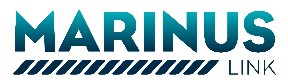 Cumulative impactsCumulative impacts of the project with 12 other projects proposed to occur at the same time and in the same geographic location are assessed in Table 3-13. The 12 projects are: Guildford Wild Farm	 Table Cape Luxury Resort Robbins Island Renewable Energy Park	 Youngmans Road Quarry Jim’s Plain Renewable Energy Park	 Port Latta Wind Farm Robbins Island Road to Hampshire Transmission Line North West Transmission Developments  Hellyer Wind Farm Port of Burnie Shiploader Upgrade  Bass Highway – Cooee to Wynyard QuayLink – Devonport East RedevelopmentThe most substantial cumulative impact (major impact) is increased demand for rental housing during construction. The current demand for rental housing is high and the availability is constrained throughout the northwest region of Tasmania. To mitigate these impacts due to this project, MLPL will develop a workforce and accommodation strategy (EPR S03 Tas) that must address the potential cumulative impacts on the rental housing market within the region due to the workforce required for the project. However, the cumulative impacts of the other projects could be severe if they are not each mitigated appropriately. It should be noted that even with the mitigations implemented by the project, rental availability and affordability is likely to remain an issue for the community.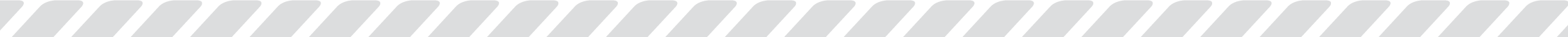 Two high cumulative impacts were also identified. One is due the demand and competition for skilled labour resources that may impact workforce availability for industries requiring similar skill sets. The other is the demand for childcare providers and other services provided to the existing local and regional population due to the workforce residing in the region during construction.One cumulative impact is considered moderate. The project workforce will contribute to the demand for health and emergency service providers, which may compromise the service provided to the existing regional population.There is also one cumulative positive impact identified for employment pathways for First Peoples, females, youth and socially vulnerable groups in the regional construction and operation workforce. This cumulative positive impact is considered moderate.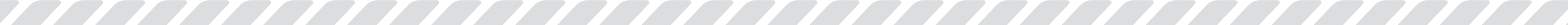 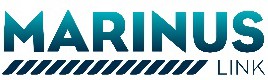 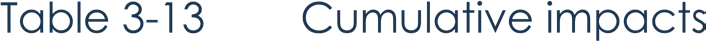 ConclusionThis chapter described the existing social conditions of the local and regional area around the proposed Heybridge converter station site in Tasmania. Community engagement, SIA consultation, the ABS census, government reports and academic publications helped inform the social baseline.A social wellbeing framework identified four key social values of community identity, economy and livelihood, infrastructure and services and people’s productive capacities.The social baseline highlighted the following:  Heybridge is a small, rural town made up of a tight-knit community.  Median household income in the local and regional study areas is lower than the Tasmanian median. Tasmania has historically had unemployment rates above that of mainland Australia. The Burnie LGA unemployment rates have consistently been above that of the state whereas unemployment rates in the Central Coast LGA have generally been under that of the state.  There is an existing shortage of qualified and available workers in the construction industry in Tasmania.  The region has rental and housing shortages.There are no known cultural heritage sites located at or close to the proposed Heybridge converter station site.The potential social impacts associated with the construction and operation of the project were assessed using a social wellbeing framework. This framework categorises impacts across the four key social values of community identity, economy and livelihood, infrastructure and services and people’s productive capacities. A total of 17 attributes defined these social values, and the sensitivity of each value was assessed.The project will benefit local communities through employment and training opportunities, particularly for females, youth, First Peoples, and vulnerable groups. It may generate prosperity, lower energy costs, and support local businesses. The overall project is expected to generate approximately $762 million in tax receipts over 25 years.During construction, nearby communities may experience changes in visual amenity, changes to the road network, and general disturbances from noise and dust. Operation of the converter station may also generate noise.There remains a potential cumulative impact on rental housing, particularly regarding availability and affordability for very low and low-income households. Collaborative efforts between government and industry will be needed to manage accommodation for the regional workforce and mitigate the cumulative impact on rental housing. Furthermore, the cumulative impacts assessment indicates a sustained high demand for construction workers in the region, necessitating coordinated efforts between government and industry. The demand for childcare providers and health and emergency services also requires a collaborative approach to mitigate the impact to the region.After the implementation of EPRs, all major impacts will be reduced to either high or moderate. Eleven impacts are considered high after mitigation, three of which are positive.Social valueAttributes and indicatorsCommunity identityDescribes how a community defines itself in terms of civic participation, resilience, feelings of trust and safety and a sense of belonging and place	social capital and community cohesion 	cultural diversity and heritage	character, amenity, and sense of place 	community safety.Economy and livelihoodDescribes how people make a living and the economic structure of the affected community	employment and workforce 	income	industry and business	housing affordability and availability	socioeconomic disadvantage or advantage 	land use and natural resources.Infrastructure and servicesDescribes the infrastructure and services that meet the affected community’s needs and priorities, including municipal and social infrastructure and associated services.	governance (local, state, and national) 	community infrastructure and services(open space, health, education, daycare,aged care, religious)	physical infrastructure (e.g., transport and municipal)	housing (social).People’s productive capacitiesDescribes the skills, knowledge, and experience vital to survival and participation in society and its economy.	health – physical and mental 	education, training, and skills 	food security.TitleRelevance to the assessmentInternational Association for Impact Assessment (IAIA), Social Impact Assessment: Guidance for Assessing and Managing the Social Impacts of ProjectsInforms the content and process of the social impact assessmentInternational Finance Corporation Good Practice Handbook on Cumulative Impact Assessment and Management: Guidance for the Private Sector inEmerging Markets (2013)Informs the cumulative impact assessmentSocial valueAttributes and indicatorsSensitivityJustification for sensitivity ratingCommunity identitySocial capital and community cohesionVery sensitiveStakeholders indicated Heybridge was a tight-knit community where everyone knows everyone, and the community is very locally orientated.Community identityCultural diversity and heritageVery sensitiveConsultation indicated that this aspect of the social environment is of high importance.Community identityAmenity and landscapeVery sensitiveStakeholders indicated the high value of amenity in contributing materially to the livelihood and health of the people in the study area. They value the peace and quiet of their lifestyle.The town is highly visible from the highway and main entrance into town. Stakeholders highly value Blythe River, Bass Strait, surfing Sulphur Creek to Preservation Bay, and trail walking or bike riding around Chasm Creek and Dial Range Road are considered recreation areas near the project area.Community identityNatural resources and ecologyVery sensitiveConsultation indicated a strong sense of community value towards the natural resources and ecology in the area and the importance of reef beds and marine life located offshore at Heybridge, such as the white belly sea eagles and penguin. As well as water contamination and waste.Community focused on circular economy to be more environmentally responsible.Economy and livelihoodEmployment and workforceVery sensitiveConsultation and the baseline study highlighted the importance of employment in the region in contributing materially to livelihood. Stakeholder feedback further highlighted higher levels of unemployment and the importance of workforce training and longevity of employment or ability to transfer into another industry. There are also higher levels of youth unemployment.SensitiveThis sensitivity rating was based on the proportion of jobs provided outside of the study areas and acknowledgement that it could help alleviate the constraints on local workforce availability.Industry and businessVery sensitiveConsultation has indicated a strong community value around local industry and business, with it contributing materially to the livelihoods of people within the study area. Specifically, stakeholders indicated a strong focus and value on buying and supporting local businesses.Housing affordability and availabilityExtremely sensitiveConsultation indicated this value contributes to the livelihood and health of people in the study area. Stakeholders noted there is an extreme concern for the lack of housing supply “There are no vacancies, even the motels are full”. There are no immediate projects or developments underway to fix the problem.Socioeconomic disadvantage or advantageVery sensitiveSIA consultation and baseline characterisation indicated the study area faces issues has unemployment, particularly within the youth, long-term unemployed families and lack ofparticipation in education and training.Social valueAttributes and indicatorsSensitivityJustification for sensitivity ratingInfrastructure and servicesCommunity infrastructure and services – health and wellbeingSensitiveConsultation indicated this value contributes to the livelihood and health of people in the study area.Infrastructure and servicesCommunity infrastructure – ChildcareVery sensitiveConsultation and the baseline characterisation highlighted the lack of availability of childcare in the study area, and it was determined to be a barrier to workforce participation.Infrastructure and servicesPhysical infrastructure – connectivityVery sensitiveConsultation indicated this value contributes to the livelihood and health of people in the study area. The consultation highlighted that people in the study area value their laid-back lifestyle and ease of connection within the town and surrounding areas.Infrastructure and servicesPhysical infrastructure – safety and capacityVery sensitiveConsultation indicated this value contributes to the livelihood and health of people in the study area. Safety and the capacity of the local road network are highly valued by the study area.People’s productive capacitiesHealth – physical and mentalVery sensitiveA rating of very sensitive has been determined based on mental health contributing materially to the livelihoods of people within the study area. This was supported by the consultation feedback.Education, training, and skillsSensitiveConsultation indicated this value contributes to the livelihood and health of people in the study area.Social valueImpactSensitivityPre-mitigated magnitudeInitial impactCommunity identity: Landscape and amenityNegative: Noise, vibration and visual disturbances causing amenity impacts (standard hours).Very sensitiveModerateHighCommunity identity: Landscape and amenityNegative: Construction activity undertaken outside of regular working hours to complete shore crossing works with noise levels exceeding sleep disturbance measure (outside hours).Very sensitiveMajorMajorCommunity identity: Landscape and amenityNegative: Amenity impacts for nearby residents due to dust from construction activities.Very sensitiveMinorModerateCommunity identity: Landscape and amenityNegative: Noise from construction activities may affect the study area’s enjoyment of recreational spaces.Very sensitiveMinorModerateCommunity identity: EcologyNegative: Impact on fauna and flora.Very sensitiveMinorModerateCommunity identity: Natural resources and ecology(marine)Negative: Impact on marine environment with the cable installation on nearshore Tasmanian seabed habitats.Very sensitiveMinorModerateSocial valueImpactSensitivityPre- mitigated magnitudeInitial impactEconomy and livelihood: Employment and workforcePositive: The project’s construction is expected to support the short-term employment of approximately 45% of the total construction workforce within the local and regional study area.Very sensitiveMinorModerateEconomy and livelihood: Employment andworkforcePositive: The project’s construction is expected to support the short-term employment of approximately 30% of the total constructionworkforce from the state and national workforce.SensitiveNegligibleLowSocial valueImpactSensitivityPre- mitigated magnitudeInitial impactEconomy and livelihood: Employment and workforcePositive: The project may contribute to a diversity of longer-term and secure employment opportunities and skills training opportunities for residents across a range of skill levels. There might also be jobs created in related industries who benefit from the economic activity, including retail, administrative services and accommodation and food.Very sensitiveMinorModerateEconomy and livelihood: Employment and workforceNegative: The project’s construction will generate demand for construction workers, potentially drawing employees from other construction projects, industry sectors and local businesses.Due to this potential constraint on the workforce, there may be longer lead times for other construction projects and possible workforce shortages in the study area.Very sensitiveModerateHighEconomy and livelihood: Employment and workforcePositive: The project’s construction may contribute to existing and predicted demand for the construction sector, which may require formalised workforce training and development in the study area.Very sensitiveMinorModerateEconomy and livelihood: Industry and businessPositive: The project’s construction will support local businesses through the goods and services required to support the project’s development.Very sensitiveMinorModerateEconomy and livelihood: Housing affordability and availabilityNegative: The project’s workforce may contribute to the demand for rental housing in the regional study area and exacerbate existing rental availability and affordability issues, disproportionally affecting very low and low income households.Very sensitiveMajorMajorEconomy and livelihood: Socioeconomic disadvantage oradvantagePositive: The project’s workforce may provide job opportunities directly and indirectly that help to help improve the socioeconomic outcomes of the study area.Very sensitiveNegligibleLowSocial valueImpactSensitivityPre- mitigated magnitudeInitial impactCommunity infrastructure and services: Health and wellbeingNegative: The project’s construction workforce may increase demand for health and emergency service providers, compromising service provision to the existing local and regional community.SensitiveModerateModerateCommunity infrastructure and services: ChildcareNegative: The project’s construction workforce may increase demand for childcare providers, compromising service provision to the existing local and regional community.Very sensitiveModerateHighCommunity infrastructure and services: ConnectivityNegative: The performance of the road network in the project area during construction creates delays for existing road users, reducing the efficiency of in the study.Very sensitiveMinorModerateCommunity infrastructure and services: Safety and capacityNegative: The capacity of the road network’s road condition, design and operation of the road network to perform safely through the movement of the transformer transporter.Very sensitiveMajorMajorCommunity infrastructure and services: Safety and capacityNegative: General road safety with an increase in construction vehicles and the potential to impact traffic and pedestrian safety.Very sensitiveModerateHighCommunity infrastructure and services: Safety and capacityNegative: Reduced road safety, including the road safety of vulnerable, particularly school bus routes.Very sensitiveModerateHighCommunity infrastructure and services: Safety and capacityNegative: Increased safety risk due to poor road lighting for shore crossing works at night.Very sensitiveMajorMajorSocial valueImpactSensitivityPre- mitigated magnitudeInitial impactPeople's productive capacity values: Physical and mental healthNegative: Construction fatigue causing mental and health impacts, given night works are expected to occur seven days a week for up to 12 months, are expected to exceed average noise levels that result in sleep disturbance at the Devonshire Drive Hamlet.Very sensitiveMajorMajorPeople's productive capacity values: Physical and mental healthNegative: Lack of understanding of the project’s scope, cumulative impacts of projects in the areas and not seeing local benefit.Very sensitiveMajorMajorPeople's productive capacity values: Physical and mental healthNegative: Potential human health impacts from contaminated material exposure from construction disturbance from the former industrial site.Very sensitiveModerateHighPeople's productive capacity values: Physical and mental healthNegative: Transporting hazardous goods and materials.Very sensitiveSevereMajorPeople's productive capacity values: Education, training, and skillsPositive: Employment opportunities for First Peoples, females, youth and socially vulnerable groups in the regional construction workforce are made available.Very sensitiveNegligibleLowSocial valueImpactSensitivityPre-mitigated magnitudeInitial impactCommunity identity: Landscape and amenityNegative: Ongoing 24/7 operations may result in after-hours noise concerns for neighbouring residents.Very sensitiveModerateHighCommunity identity: Landscape and amenityNegative: Visual amenity: View of the converter stations from the southern edge of the Bass Highway and the converter stations will be a dominant view from the exit of the tioxide beach foreshore reserve, the only visitor access point and informal parking area.Very sensitiveMajorHighCommunity identity: Natural resources and ecologyNegative: Ongoing impacts on flora and fauna in line with maintenance activities and operation of the converter station.Very sensitiveNegligibleLowSocial valueImpactSensitivityPre- mitigated magnitudeInitial impactEconomy and livelihoodPositive: The project is expected to result in large taxation receipts ($762 million in total from 2025 to 2050) from the economic activity generated by the project, which will flow to local, state and the Commonwealth Government.Very sensitiveModerateHighEconomy and livelihood: Socioeconomic disadvantageor advantagePositive: Jobs during operationsVery sensitiveNegligibleLowSocial valueImpactSensitivityPre- mitigated magnitudeInitial impactPeople’s productive capacities: Physical and mental healthNegative: Negative: Concern about the project’s potential impacts (e.g. EMF, operational noise) may result in feelings of stress, anxiety and frustration for surrounding residents and communitiesVery sensitiveModerateHighPeople’s productive capacities: Physical and mental healthPositive: The project may add to the health and wellbeing of residents in the study area through investments in community infrastructure, the potential for downward pressure to be placed on the market regarding energy prices, as well as greater telecommunication security through expansion of the supply-sideinfrastructure.Very sensitiveModerateHighEPR IDEPRS01 TasDevelop and implement a social impact management planPrior to commencement of project works develop a social impact management plan. The plan must be developed in consultation with relevant government and local government agencies, key stakeholders, and directly affected parties to minimise social impacts across the project during construction.The social impact management plan should be location specific and address key components of the construction program, including the staging of land cable trenching and installation. The plan should be a public document and be readily available on the project website.The plan must include:	A high-level summary of community baseline conditions, a summary of the anticipated social impacts (positive and negative), potential residual impacts and consideration for cumulative impacts. The plan will be reviewed and updated to address any shifts in the socioeconomic environment on the baseline and impacts, and consider the ongoing cumulative impacts of projects in the region.	Incorporate key strategies, their objectives for managing social impacts and the responsibilities for implementation of the strategies including the workforce and accommodation strategy (EPR S02 Tas), community and stakeholder engagement framework (EPR S03 Tas), community benefits sharing scheme (EPR S04 Tas), and industry participation plan (EPR S05 Tas).	An employment and training performance strategy with a focus on providing local opportunities.	Describe the requirement for first response medical capabilities on-site for both local and non-local employees and contractors to minimise the impact on local health services.	Outline of a protocol to be developed for engaging with community and managing social impacts during an emergency that must be developed in consultation with local emergency response providers and referenced in the project’s emergency response plan.The social impact management plan must be implemented during construction.S02 TasDevelop and implement a workforce and accommodation strategyDevelop a workforce and accommodation strategy to address the potential social impact from the project’s workforce and accommodation requirements during construction. The strategy must:	Be developed in consultation with government, industry and other relevant providers.	Include a protocol for the identification and management of impacts due to accommodation requirements.	Address cumulative impacts on accommodation due to other large-scale construction and infrastructure projects in the identified local study areas.The outcomes of the strategy must be considered during construction planning.EPR IDEPRS03 TasDevelop and implement a community and stakeholder engagement frameworkPrior to commencement of project works, develop a community and stakeholder engagement framework to outline the approach to engagement with community, stakeholders and First Peoples will be undertaken for project and by all contractors. The community and stakeholder engagement framework must:	Identify key community and stakeholder groups across the project.	Describe the approach for engaging the community, stakeholders and First Peoples. 	Establish communication protocols and tools for communication.	Outline complaints policies and management procedures for recording, managing, and resolving complaints. The complaints management system must be consistent with Australian Standard AS/NZS 10002: 2014 Guidelines for Complaints Management in Organisations.Principal contractors must prepare a community and stakeholder engagement management plan in accordance with the framework for their works package.The community and stakeholder engagement framework and contractor’s community and stakeholder engagement management plan must be updated annually to reflect any project or stakeholder changes and improvements identified.The community and stakeholder engagement framework must be implemented during construction.S04 TasDevelop and implement a community benefits sharing schemePrior to the commencement of project works, develop a community benefits sharing scheme in consultation with communities and First Peoples in the local study area.The community benefits sharing scheme should be developed having regard to Renewable energy development in Tasmania: A guideline for community engagement, benefit sharing and local procurement (Draft 2022, Department of State Growth).S05 TasDevelop an industry participation planPrior to the commencement of project works, develop an industry participation plan to integrate First Peoples, females, youth and socially vulnerable groups into the project workforce. The purpose of industry participation plan is to stimulate entrepreneurship, business and economic development, providing First Peoples and vulnerable groups with more opportunities to participate in the economy.The plan must:	Set out an employment and supplier-use participation target within the project's locality.	Outline the project’s social procurement policies and local procurement policies considering each component and phase of construction.	Be developed in conjunction with the requirements under the Indigenous Employment and Supplier- use Infrastructure Framework (February 2019).	Identify a range of potential opportunities for jobseekers and businesses to be involved in the project across the construction supply chain.	Set employment targets with reference to the local First Peoples working age population within the project area and consistent with the ‘locals first principle’.	Identify opportunities for females, youth and other socially vulnerable groups to be involved in the project workforce.The plan must be implemented during construction and operation.Social value	Potential construction impact	Initial impact	Justification of residual rating	Recommended	Residual impactEPRsSensitivity	Magnitude	Impact	Magnitude	Impactrating	ratingSocial value	Potential construction impact	Initial impact	Justification of residual rating	Recommended	Residual impactEPRsSensitivity	Magnitude	Impact	Magnitude	Impactrating	ratingSocial value	Potential construction impact	Initial impact	Justification of residual rating	Recommended	Residual impactEPRsSensitivity	Magnitude	Impact	Magnitude	Impactrating	ratingSocial value	Potential construction impact	Initial impact	Justification of residual rating	Recommended	Residual impactEPRsSensitivity	Magnitude	Impact	Magnitude	Impactrating	ratingSocial value	Potential construction impact	Initial impact	Justification of residual rating	Recommended	Residual impactEPRsSensitivity	Magnitude	Impact	Magnitude	Impactrating	ratingSocial value	Potential construction impact	Initial impact	Justification of residual rating	Recommended	Residual impactEPRsSensitivity	Magnitude	Impact	Magnitude	Impactrating	ratingSocial value	Potential construction impact	Initial impact	Justification of residual rating	Recommended	Residual impactEPRsSensitivity	Magnitude	Impact	Magnitude	Impactrating	ratingSocial value	Potential construction impact	Initial impact	Justification of residual rating	Recommended	Residual impactEPRsSensitivity	Magnitude	Impact	Magnitude	Impactrating	ratingSocial value	Potential construction impact	Initial impact	Justification of residual rating	Recommended	Residual impactEPRsSensitivity	Magnitude	Impact	Magnitude	Impactrating	ratingCommunity identity: Landscape and amenityCommunity identity: Landscape and amenityCommunity identity: Landscape and amenityCommunity identity: Landscape and amenityCommunity identity: Landscape and amenityCommunity identity: Landscape and amenityCommunity identity: Landscape and amenityCommunity identity: Landscape and amenityCommunity identity: Landscape and amenityCommunity identity: Landscape and amenityNegative: Noise, vibration and visual disturbances causing amenity impacts (standard hours).Negative: Construction activity undertaken outside of regular working hours to complete shore crossing works with noise levels exceeding sleep disturbance measure (outside hours)Very sensitiveVery sensitiveModerateMajorHighMajorThe implementation of EPRs will require measures to minimise the impacts of noise during construction. This will include notifying landholders in advance of the works occurring, and the development of a complaint handling and response protocol.NV02*S03 TasMinorModerateCommunity identity: Landscape and amenityNegative: Noise, vibration and visual disturbances causing amenity impacts (standard hours).Negative: Construction activity undertaken outside of regular working hours to complete shore crossing works with noise levels exceeding sleep disturbance measure (outside hours)Very sensitiveVery sensitiveModerateMajorHighMajorThe implementation of EPRs will require measures to minimise the impacts of noise during construction. This will include notifying landholders in advance of the works occurring, and the development of a complaint handling and response protocol.NV02*S03 TasModerateHighNegative: Amenity impacts for recreational users from noise generated by construction activities, may affect the enjoyment of recreational spaceVery sensitiveMinorModerateNo changeModerateCommunityNegative: Amenity impacts forVeryMinorModerateThe implementation of EPRs thatAQ01*	Negligible	Lowidentity: Landscape andnearby residents due to dust fromconstruction activities.sensitiveutilise the dust management and mitigation measures from the IAQM,S03 TasamenityEPA Tasmania guidance documents (Environment Protection Policy (AirQuality) 2004,) will ensure activitieshave minimal impact on sensitivereceptors.Social valuePotential construction impactInitial impactSensitivity	MagnitudeInitial impactSensitivity	MagnitudeImpact ratingJustification of residual ratingRecommended EPRsResidual impactMagnitude	ImpactratingResidual impactMagnitude	ImpactratingCommunity identity: Natural resources and ecology (marine)Negative: Impact on marine environment with the cable installation on nearshore Tasmanian seabed habitats.Very sensitiveMinorModerateThe EPRs will require a dedicated fauna management plan with protocols will be developed and implemented to help mitigate construction impacts on the marine environment. A subplan will be developed to specially manage interactions with cetaceans.MERU01 MERU02NegligibleLowEconomy and livelihood: Employment and workforceEconomy and livelihood: Employment and workforceEconomy and livelihood: Employment and workforceEconomy and livelihood: Employment and workforceEconomy and livelihood: Employment and workforceEconomy and livelihood: Employment and workforceEconomy and livelihood: Employment and workforceEconomy and livelihood: Employment and workforceEconomy and livelihood: Employment and workforceEconomy and livelihood: Employment and workforcePositive: The project’s construction is expected to support the short-term employment of approximately 45% of the total construction workforce within the local and regional study area.Very sensitiveMinorModerate-S01 Tas S02 Tas S04 Tas S05 TasNo changeModerateEconomy andPositive: The project’sSensitiveNegligibleLow-	S01 TasNoLowlivelihood:construction is expected to supportS02 TaschangeSocial value	Potential construction impact	Initial impact	Justification of residual rating	Recommended	Residual impactEPRsSensitivity	Magnitude	Impact	Magnitude	Impactrating	ratingSocial value	Potential construction impact	Initial impact	Justification of residual rating	Recommended	Residual impactEPRsSensitivity	Magnitude	Impact	Magnitude	Impactrating	ratingSocial value	Potential construction impact	Initial impact	Justification of residual rating	Recommended	Residual impactEPRsSensitivity	Magnitude	Impact	Magnitude	Impactrating	ratingSocial value	Potential construction impact	Initial impact	Justification of residual rating	Recommended	Residual impactEPRsSensitivity	Magnitude	Impact	Magnitude	Impactrating	ratingSocial value	Potential construction impact	Initial impact	Justification of residual rating	Recommended	Residual impactEPRsSensitivity	Magnitude	Impact	Magnitude	Impactrating	ratingSocial value	Potential construction impact	Initial impact	Justification of residual rating	Recommended	Residual impactEPRsSensitivity	Magnitude	Impact	Magnitude	Impactrating	ratingSocial value	Potential construction impact	Initial impact	Justification of residual rating	Recommended	Residual impactEPRsSensitivity	Magnitude	Impact	Magnitude	Impactrating	ratingSocial value	Potential construction impact	Initial impact	Justification of residual rating	Recommended	Residual impactEPRsSensitivity	Magnitude	Impact	Magnitude	Impactrating	ratingSocial value	Potential construction impact	Initial impact	Justification of residual rating	Recommended	Residual impactEPRsSensitivity	Magnitude	Impact	Magnitude	Impactrating	ratingEconomy and livelihood: Employment and workforcePositive: The project may contribute to a diversity of longer- term and secure employment opportunities and skills training opportunities for residents across a range of skill levels. There might also be jobs created in related industries who benefit from the economic activity, including retail, administrative services and accommodation and food.Very sensitiveMinorModerate-S01 Tas S02 Tas S04 Tas S05 TasNo changeModerateEconomy andNegative: The project’sVeryModerateHigh-	S01 TasNoHighlivelihood:construction will generate demandsensitiveS02 TaschangeEmployment andworkforcefor construction workers,potentially drawing employeesS04 Tasfrom other construction projects,S05 Tasindustry sectors and localbusinesses. Due to this potentialconstraint on the workforce, theremay be longer lead times for otherconstruction projects and possibleworkforce shortages in the studyarea.Economy andPositive: The project’sVeryMinorModerate-	S01 TasNo	ModerateNo	Moderatelivelihood:construction may contribute tosensitiveS02 TaschangechangeEmployment and	existing and predicted demand for	S04 Tasworkforce	the construction sector, which may	S05 Tasrequire formalised workforcetraining and development in the study area.Employment and	existing and predicted demand for	S04 Tasworkforce	the construction sector, which may	S05 Tasrequire formalised workforcetraining and development in the study area.Employment and	existing and predicted demand for	S04 Tasworkforce	the construction sector, which may	S05 Tasrequire formalised workforcetraining and development in the study area.Employment and	existing and predicted demand for	S04 Tasworkforce	the construction sector, which may	S05 Tasrequire formalised workforcetraining and development in the study area.Employment and	existing and predicted demand for	S04 Tasworkforce	the construction sector, which may	S05 Tasrequire formalised workforcetraining and development in the study area.Employment and	existing and predicted demand for	S04 Tasworkforce	the construction sector, which may	S05 Tasrequire formalised workforcetraining and development in the study area.Employment and	existing and predicted demand for	S04 Tasworkforce	the construction sector, which may	S05 Tasrequire formalised workforcetraining and development in the study area.Employment and	existing and predicted demand for	S04 Tasworkforce	the construction sector, which may	S05 Tasrequire formalised workforcetraining and development in the study area.Economy and livelihood: Housing affordability and availabilityEconomy and livelihood: Housing affordability and availabilityEconomy and livelihood: Housing affordability and availabilityEconomy and livelihood: Housing affordability and availabilityEconomy and livelihood: Housing affordability and availabilityEconomy and livelihood: Housing affordability and availabilityEconomy and livelihood: Housing affordability and availabilityEconomy and livelihood: Housing affordability and availabilityEconomy and livelihood: Housing affordability and availabilityEconomy and livelihood: Housing affordability and availabilityNegative: The project’s workforce may contribute to the demand for rental housing in the regional study area and exacerbate existing rental availability and affordability issues, disproportionally affecting very low and low income households.Very sensitiveMajorMajorA comprehensive workforce and accommodation strategy and plan will be developed to address both the demand from the project construction workforce and the cumulative impact of other large-scale construction and infrastructure projects in the region. This will help mitigate the magnitude of the impact.S01 Tas S02 TasModerateHighEconomy and livelihood: Socioeconomic disadvantage or advantageEconomy and livelihood: Socioeconomic disadvantage or advantageEconomy and livelihood: Socioeconomic disadvantage or advantageEconomy and livelihood: Socioeconomic disadvantage or advantageEconomy and livelihood: Socioeconomic disadvantage or advantageEconomy and livelihood: Socioeconomic disadvantage or advantageEconomy and livelihood: Socioeconomic disadvantage or advantageEconomy and livelihood: Socioeconomic disadvantage or advantageEconomy and livelihood: Socioeconomic disadvantage or advantageInfrastructure and services: ConnectivityInfrastructure and services: ConnectivityInfrastructure and services: ConnectivityInfrastructure and services: ConnectivityInfrastructure and services: ConnectivityInfrastructure and services: ConnectivityInfrastructure and services: ConnectivityInfrastructure and services: ConnectivityInfrastructure and services: ConnectivityInfrastructure and services ConnectivityNegative: The performance of the road network in the project area during construction creates delays for existing road users, reducing the efficiency of in the study.Very sensitiveMinorModerateThe local road network will experience a noted uplift in traffic as a result of the construction activities, particularly on local roads used to access laydown areas. EPRs including the transport management plan and consultation will provide local residents and landholders with prewarning that construction activities will be occurring.T01*MinorModerateSocial valuePotential construction impactInitial impactJustification of residual ratingRecommended EPRsResidual impactSensitivity	MagnitudeImpactMagnitude	ImpactratingratingInfrastructure andservices: Safety and capacityInfrastructure andNegative: The capacity of theVery	MinorModerateNo arterial roads identified willT01*Negligible	Lowservices Safetyroad network’s road condition,sensitiveexceed their capacity and theand capacitydesign and operation of the road network to perform safely throughimplementation of the TMP will provide further measures to minimisethe movement of the transformerand monitor any traffic impacts.transporter.Infrastructure andNegative: General road safetyVery	ModerateHighThe TMP will require training andT01*Minor	Moderateservices Safety and capacitywith an increase in construction vehicles and the potential tosensitivemonitoring of drivers, road/intersection upgrades (asS03 Tasimpact traffic and pedestrianrequired) and notifyingsafety.communication should detoursthrough towns be required. With theimplementation of measure to complywith EPRs, there will be minimalinteraction with pedestrian traffic.Infrastructure and services Safety and capacityNegative: Reduced road safety, including the road safety of vulnerable, particularly school busroutes.Very	Moderate sensitiveHighA transport management plan will be developed that prohibits heavy vehicle travel past schools duringpick-up/drop-off and prohibits travelT01*S03 TasNegligible	Lowthrough townships during localevents. Continuous engagement willensure any changes to school busroutes is knownInfrastructure andNegative: Increased safety riskVery	MajorMajorProvision of temporary constructionT01*Minor	Moderateservices Safetydue to poor road lighting for shoresensitivelighting at required intersections.and capacitycrossing works at night.Social valuePotential impactInitial impactSensitivity	MagnitudeImpact ratingJustification of residual ratingRecommended EPRsResidual impactMagnitude	ImpactratingCommunity identityCommunity identityCommunity identityCommunity identityCommunity identityCommunity identityCommunity identityCommunityNegative: Ongoing 24/7Very	ModerateHighWith the implementation of an operationNV05*Minor	Moderateidentity:operations may result in after-sensitivenoise management plan, the airborneNV06*Landscapehours noise concerns fornoise generated by operation of theand amenityneighbouring residents.converter station affecting noise sensitiveareas will be of a negligible magnitude.CommunityNegative: Visual amenity: View ofVeryMajorHighThe implementation of measures toLV01*ModerateHighidentity:the converter stations from thesensitivecomply with EPRs, including vegetationLV02*Economy and livelihood: Socioeconomic disadvantage or advantageEconomy and livelihood: Socioeconomic disadvantage or advantageEconomy and livelihood: Socioeconomic disadvantage or advantageEconomy and livelihood: Socioeconomic disadvantage or advantageEconomy and livelihood: Socioeconomic disadvantage or advantageEconomy and livelihood: Socioeconomic disadvantage or advantageEconomy and livelihood: Socioeconomic disadvantage or advantageEconomy and livelihood: Socioeconomic disadvantage or advantageEconomy and livelihood: Socioeconomic disadvantage or advantageEconomy andPositive: Job during operationsVeryNegligibleLowFewer than five employees will beS05 Tas-Lowlivelihood:sensitiverequired to help operate the converterSocioeconomicstations and therefore, a mitigation ofdisadvantagenegligible has been provided.or advantagePeople’s productive capacities: physical and mental healthPeople’s productive capacities: physical and mental healthPeople’s productive capacities: physical and mental healthPeople’s productive capacities: physical and mental healthPeople’s productive capacities: physical and mental healthPeople’s productive capacities: physical and mental healthPeople’s productive capacities: physical and mental healthPeople’s productive capacities: physical and mental healthPeople’s productive capacities: physical and mental healthSocial value	Potential impact	Initial impact	Justification of residual rating	Recommended	Residual impactEPRsSensitivity	Magnitude	Impact	Magnitude	Impactrating	ratingSocial value	Potential impact	Initial impact	Justification of residual rating	Recommended	Residual impactEPRsSensitivity	Magnitude	Impact	Magnitude	Impactrating	ratingSocial value	Potential impact	Initial impact	Justification of residual rating	Recommended	Residual impactEPRsSensitivity	Magnitude	Impact	Magnitude	Impactrating	ratingSocial value	Potential impact	Initial impact	Justification of residual rating	Recommended	Residual impactEPRsSensitivity	Magnitude	Impact	Magnitude	Impactrating	ratingSocial value	Potential impact	Initial impact	Justification of residual rating	Recommended	Residual impactEPRsSensitivity	Magnitude	Impact	Magnitude	Impactrating	ratingSocial value	Potential impact	Initial impact	Justification of residual rating	Recommended	Residual impactEPRsSensitivity	Magnitude	Impact	Magnitude	Impactrating	ratingSocial value	Potential impact	Initial impact	Justification of residual rating	Recommended	Residual impactEPRsSensitivity	Magnitude	Impact	Magnitude	Impactrating	ratingSocial value	Potential impact	Initial impact	Justification of residual rating	Recommended	Residual impactEPRsSensitivity	Magnitude	Impact	Magnitude	Impactrating	ratingSocial value	Potential impact	Initial impact	Justification of residual rating	Recommended	Residual impactEPRsSensitivity	Magnitude	Impact	Magnitude	Impactrating	ratingPeople’sPositive: The project may add toVeryModerateHigh--NoHighproductivethe health and wellbeing ofSensitivechangecapacities:residents in the study area throughPhysical andinvestments in communitymental healthinfrastructure, the potentialdownward pressure to be placedon the market regarding energyprices, as well as greatertelecommunication securitythrough expansion of the supply-side infrastructure.Social valueImpactResidual impact assessment for the projectEPRsSensitivityMitigated magnitudeResidual impactEconomy andNegative: The cumulative impact of the project workforce will contribute toMajorS01 TasVeryMajorMajorlivelihood: Housingthe demand for rental housing in the regional study area and exacerbatesensitiveaffordability andexisting rental availability and affordability issues, which will affect very lowavailabilityand low-income households disproportionally.Economy andNegative: The demand and competition for skilled labour resources mayHighS01 TasVeryModerateHighlivelihood: Employmentimpact industries requiring similar skill sets and potentially draw from othersensitiveand workforceindustries and local businesses within the study area.Infrastructure andNegative: The cumulative impact of the project workforce will contribute toLowS01 TasSensitiveModerateModerateservices: Health andthe demand for health and emergency service providers, which maywellbeingcompromise the service provided to the existing regional population.Infrastructure and services: ChildcareNegative: The cumulative impact of increased construction workforce on demand for childcare providers, compromising service provision to theHighS01 TasVery sensitiveModerateHighexisting local and regional community.People’s productivePositive: Employment pathways for First Peoples, females, youth andModerateS06 TasVeryMinorModeratecapacities: Education,socially vulnerable groups in the regional construction and operationssensitivetraining, and skillsworkforce are made available.